Publicado en  el 10/04/2015 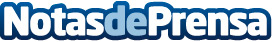 IBM y el Barcelona Supercomputing Center - Centro Nacional de Supercomputación cumplen una década de colaboraciónDatos de contacto:Nota de prensa publicada en: https://www.notasdeprensa.es/ibm-y-el-barcelona-supercomputing-center_1 Categorias: Telecomunicaciones E-Commerce http://www.notasdeprensa.es